Supplementary Table 1.  Frequency of congenital gastrointestinal tract atresia in this population (89,495 live births without chromosomal anomalies, including Down syndrome, trisomy 18, or trisomy 13)Supplementary Table 2.  Congenital gastrointestinal tract atresia in association with three groups of fish consumption in early pregnancy, based on the US Food and Drug Administration's recommendationCI, confidence interval; OR, odds ratio.* Linear trends were assessed by assignment of ordinal variables for fish consumption tertile.† Adjusted for maternal age at delivery, educational background, household income, occupation in early pregnancy, smoking habits, alcohol consumption, body mass index before pregnancy, current history of diabetes or gestational diabetes, parity, infertility treatment, use of folic acid supplement, use of docosahexaenoic acid and/or eicosapentaenoic acid supplements, and vegetable consumption in early pregnancy.‡ Additionally adjusted for paternal age at delivery (n = 46,455).Supplementary Table 3.  Fish consumption in mid-late pregnancy and congenital gastrointestinal tract atresia*CI, confidence interval; OR, odds ratio.* We included 88,488 women who had valid data on food-frequency questionnaire during the second/third trimester and delivered their infants > 28 weeks of gestation.† Linear trends were assessed by assignment of ordinal variables for fish consumption tertile. ‡ Adjusted for maternal age at delivery, educational background, household income, occupation in early pregnancy, smoking habits, alcohol consumption, body mass index before pregnancy, current history of diabetes or gestational diabetes, parity, infertility treatment, use of folic acid supplement, use of docosahexaenoic acid and/or eicosapentaenoic acid supplements, and vegetable consumption in early pregnancy.§ Additionally adjusted for paternal age at delivery (n = 46,049).Supplementary Table 4.  Association of n-3 polyunsaturated fatty acid consumption in mid-late pregnancy with congenital gastrointestinal tract atresia*CI, confidence interval; OR, odds ratio.* We included 88,488 women who had valid data on food frequency questionnaire during the   second/third trimester and delivered their infants > 28 weeks of gestation.† Linear trends were assessed by assignment of ordinal variables for tertile.‡ Six fish items (salmon or trout, Japanese amberjack, sea bream, horse mackerel or sardine, saury or mackerel, and eel).§ Adjusted for maternal age at delivery, educational background, household income, occupation in early pregnancy, smoking habits, alcohol consumption, body mass index before pregnancy, current history of diabetes or gestational diabetes, parity, infertility treatment, use of folic acid supplement, use of docosahexaenoic acid and/or eicosapentaenoic acid supplements, and vegetable consumption in early pregnancy.|| Additionally adjusted for paternal age at delivery (n = 46,049).Supplementary Fig. 1.  Participants for the present analysis of the association between fish consumption in early pregnancy and congenital gastrointestinal tract atresia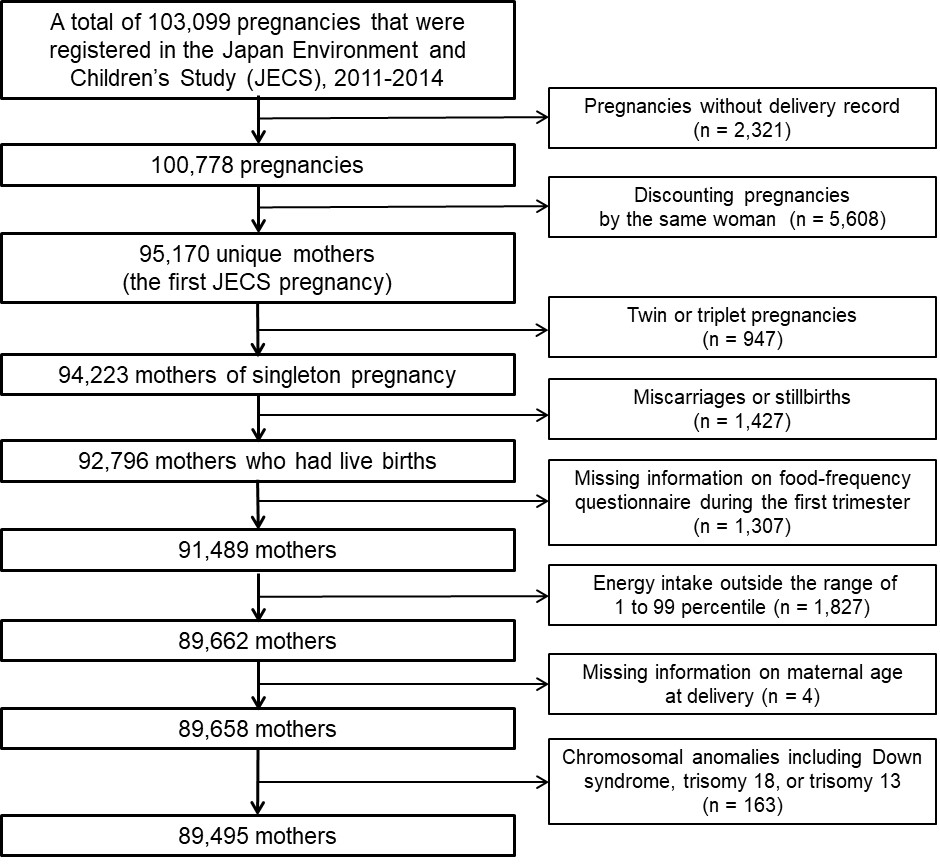 No. of cases Frequency                  (per 10,000 births)Congenital gastrointestinal tract atresiaCongenital gastrointestinal tract atresiaCongenital gastrointestinal tract atresia748·3 Oesophageal atresiaOesophageal atresia121·3 Small intestinal atresiaSmall intestinal atresia242·7 Duodenal atresia 101·1 Jejunoileal atresia161·8 Anorectal malformationAnorectal malformation434·8 Fish consumption in early pregnancyFish consumption in early pregnancyFish consumption in early pregnancy< 170 g/week           (n = 32,076)170-340 g/week                (n = 35,471)> 340 g/week                        (n = 21,948)P for trend*OR (95% CI)OR (95% CI)P for trend*Congenital gastrointestinal tract atresia (74 cases)Congenital gastrointestinal tract atresia (74 cases)Congenital gastrointestinal tract atresia (74 cases)Congenital gastrointestinal tract atresia (74 cases)Congenital gastrointestinal tract atresia (74 cases)Congenital gastrointestinal tract atresia (74 cases)No. of cases32 34 8 Maternal age adjusted modelReference0·9 (0·6, 1·5)0·4 (0·2, 0·8)0·02Multivariable model†Reference0·9 (0·5, 1·5)0·4 (0·2, 0·9)0·03Multivariable model2‡Reference0·6 (0·3, 1·4)0·4 (0·1, 1·2)0·09Oesophageal atresia (12 cases)Oesophageal atresia (12 cases)Oesophageal atresia (12 cases)Oesophageal atresia (12 cases)No. of cases6 6 0 Maternal age adjusted modelReference0·9 (0·3, 2·7)0·08Small intestinal atresia (24 cases)Small intestinal atresia (24 cases)Small intestinal atresia (24 cases)Small intestinal atresia (24 cases)No. of cases12 9 3 Maternal age adjusted modelReference0·7 (0·3, 1·6)0·4 (0·1, 1·3)0·11Duodenal atresia (10 cases)Duodenal atresia (10 cases)Duodenal atresia (10 cases)No. of cases6 2 2 Maternal age adjusted modelReference0·3 (0·1, 1·5)0·5 (0·1, 2·4)0·24Jejunoileal atresia (16 cases)Jejunoileal atresia (16 cases)Jejunoileal atresia (16 cases)No. of cases6 8 2 Maternal age adjusted modelReference1·3 (0·4, 3·6)0·5 (0·1, 2·6)0·53Anorectal malformation (43 cases)Anorectal malformation (43 cases)Anorectal malformation (43 cases)Anorectal malformation (43 cases)No. of cases19 19 5 Maternal age adjusted modelReference0·9 (0·5, 1·7)0·4 (0·1, 1·0)0·06Tertile of fish consumption in mid-late pregnancyTertile of fish consumption in mid-late pregnancyTertile of fish consumption in mid-late pregnancyLow (< 18·7 g/day)(n = 29,493)Middle
(18·7-36·7 g/day) (n = 29,505)High (> 36·7 g/day)(n = 29,490)P for trend†OR (95% CI)OR (95% CI)P for trend†Median fish intake (g/day)9·2 27·2 50·2 Congenital gastrointestinal tract atresia (73 cases)Congenital gastrointestinal tract atresia (73 cases)Congenital gastrointestinal tract atresia (73 cases)Congenital gastrointestinal tract atresia (73 cases)Congenital gastrointestinal tract atresia (73 cases)No. of cases29 29 15 Maternal age adjusted modelReference1·0 (0·6, 1·7)0·5 (0·3, 0·9)0·04Multivariable model‡Reference1·0 (0·6, 1·7)0·5 (0·3, 1·0)0·06Multivariable model2§Reference0·4 (0·2, 1·1)0·5 (0·2, 1·2) 0·10Oesophageal atresia (11 cases)Oesophageal atresia (11 cases)Oesophageal atresia (11 cases)No. of cases5 3 3 Maternal age adjusted modelReference0·6 (0·1, 2·5) 0·4 (0·1, 2·3) 0·43Small intestinal atresia (24 cases)Small intestinal atresia (24 cases)Small intestinal atresia (24 cases)Small intestinal atresia (24 cases)No. of cases14 5 5 Maternal age adjusted modelReference0·4 (0·1, 1·0)0·4 (0·1, 1·0)0·03Duodenal atresia (10 cases)Duodenal atresia (10 cases)No. of cases6 2 2 Maternal age adjusted modelReference0·3 (0·1, 1·6) 0·3 (0·1, 1·6)0·13Jejunoileal atresia (16 cases)Jejunoileal atresia (16 cases)No. of cases9 3 4 Maternal age adjusted modelReference0·3 (0·1, 1·3)0·5 (0·2, 1·5)0·15Anorectal malformation (43 cases)Anorectal malformation (43 cases)Anorectal malformation (43 cases)Anorectal malformation (43 cases)No. of cases15 21 7 Maternal age adjusted modelReference1·4 (0·7, 2·7)0·5 (0·2, 1·1)0·12TertileTertileTertileLowMiddleHighP for trend†OR (95% CI)OR (95% CI)P for trend†n-3 polyunsaturated fatty acid-rich fish consumption‡n-3 polyunsaturated fatty acid-rich fish consumption‡n-3 polyunsaturated fatty acid-rich fish consumption‡n-3 polyunsaturated fatty acid-rich fish consumption‡Median intake (g/day)0 9·4 21·1 No. of women29,49229,50029,496No. of cases26 25 22 Maternal age adjusted modelReference1·0 (0·5, 1·7)0·8 (0·5, 1·5)0·54Multivariable model§Reference1·0 (0·5, 1·7)0·7 (0·4, 1·4)0·37Multivariable model2||Reference0·5 (0·2, 1·3)0·5 (0·3, 1·3)0·14Consumption of n-3 polyunsaturated fatty acidsConsumption of n-3 polyunsaturated fatty acidsConsumption of n-3 polyunsaturated fatty acidsMedian intake (g/day)1·1 1·6 2·1 No. of women29,49929,49929,490No. of cases31 20 22 Maternal age adjusted modelReference0·6 (0·4, 1·1)0·7 (0·4, 1·2)0·19Multivariable model§Reference0·6 (0·3, 1·0)0·7 (0·4, 1·2)0·18 Multivariable model2||Reference0·2 (0·1, 0·7)0·7 (0·3, 1·6)0·31 